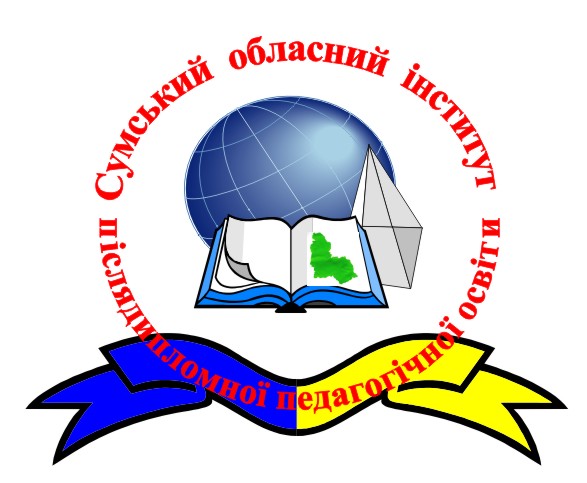 Сумська обласна радаДепартамент освіти і науки Сумської обласної державної адміністраціїКомунальний закладСумський обласний інститут післядипломної педагогічної освітиІнформаційне повідомленняШановні колеги!Запрошуємо Вас взяти участь у роботі обласної науково-практичної конференції з он-лайн трансляцією «Літературно-мистецькі та історичні контексти формування національної державності в добу Української революції 1917-1921 рр. та їх педагогічна інтерпретація в сучасній освітній діяльності», яка відбудеться 21березня2018 року в Комунальному закладі Сумський обласний інститут післядипломної педагогічної освіти. Тематичні напрями роботи конференції:1. Ідейно-художні пошуки в українській літературі доби Української революції 1917-1921 років2. Від Крут до Базару: літературні пам’ятники борцям за волю України 
1917-1921 років3. Рецепція  Української революції 1917 – 1921 років в українській літературі 
ХХ століття:тематика, історіософія, гуманістичний пафос4. Художнє осмислення людини у вирі революційних подій доби Визвольних Змагань у творчості письменників Сумщини.5. Традиції та інновації в педагогічний інтерпретації вітчизняної історії та творів художньої літератури про Українську революцію 1917-1921 років.Робоча мова конференції: українська.Форма участі:очна,заочна.Умови участі у конференції:для участі у конференції необхідно подати на електронну адресу оргкомітету soippocsi@gmail.com:1) Заявку для участі у конференції до 12 березня 2018 року(додаток 1).2) Статтю, тези –до 12 березня 2018 року(додаток 2).Вимоги до статті у збірник конференції. Стаття приймається до друку українською мовою. Електронний варіант тексту статті обсягом до 5 повних сторінок формату А4, заповнення останньої сторінки не менше 75%, набраних у редакторі Microsoft Word у вигляді комп’ютерного файлу з розширенням *doc, *rtf. Поля: ліве, праве, верхнє, нижнє – по 2 см. Шрифт тексту – TimesNewRoman, кегль – 14, абзацний відступ – 1,25, міжрядковий інтервал – 1,5; не виставляти примусові переноси, не архівувати, не накладати заборону на редагування.У верхньому правому куті зазначити прізвище та ім’я автора(ів), нижче – науковий ступінь, вчене звання, посаду, нижче – організацію. Назву статті друкувати великими літерами з вирівнюванням по центру. Оформлення бібліографічного опису у списку використаних джерел у статті з урахуванням Національного стандарту України ДСТУ 8302:2015. Вимоги до тез у збірник конференції. Стаття приймається до друку українською мовою. Електронний варіант тексту статті обсягом до 3 повних сторінок формату А4, заповнення останньої сторінки не менше 75%, набраних у редакторі Microsoft Word у вигляді комп’ютерного файлу з розширенням *doc, *rtf. Поля: ліве, праве, верхнє, нижнє – по 2 см. Шрифт тексту – TimesNewRoman, кегль – 14, абзацний відступ – 1,25, міжрядковий інтервал – 1,5; не виставляти примусові переноси, не архівувати, не накладати заборону на редагування.У верхньому правому куті зазначити прізвище та ім’я автора(ів), нижче – науковий ступінь, вчене звання, посаду, нижче – організацію. Назву статті друкувати великими літерами з вирівнюванням по центру. Оформлення бібліографічного опису у списку використаних джерел у статті з урахуванням Національного стандарту України ДСТУ 8302:2015.Назва файлу статті, тез повинна мати такий вигляд: Прізвище_стаття. (Прізвище_тези).Назва файлу «заявки», наприклад: Прізвище_заявка.Довідкова інформація для учасників конференції:Оргкомітет залишає за собою право відхилити статтю, тези якщо вона не відповідає вимогам або тематиці конференції. Просимо учасників, які подали заявки, але не можуть особисто взяти участь у конференції, завчасно повідомити про це оргкомітет (телефоном або електронною поштою).Усі витрати, пов’язані з участю у конференції (проїзд, проживання, харчування) – за рахунок учасників.За додатковими довідками з питань, що можуть виникати в учасників, просимо звертатися за телефоном : +380990462499 П’ятаченко Юрій Васильович; +380666516465 Кириченко Олена Миколаївна;+300664111315 Драновська Світлана Вікторівнаабо за електронною адресою sol79@ukr.netЩиро запрошуємо Вас до участі в роботі конференції! З повагою оргкомітет.Додаток 1Зразок оформлення заявки на участь у конференціїЗАЯВКА НА УЧАСТЬу обласній науково-практичній конференції з он-лайн трансляцією «Літературно-мистецькі та історичні контексти формування національної державності в добу Української революції 1917-1921 рр. та їх педагогічна інтерпретація в сучасній освітній діяльності»(21 березня 2018 р., м. Суми)Прізвище, ім’я, по батькові:__________________________________________________________Науковий ступінь, учене звання:______________________________________________________Посада:____________________________________________________________________________Установа:__________________________________________________________________________Контактні телефони: ________________________________________________________________E-mail:____________________________________________________________________________Форма участі:______________________________________________________________________Секція конференції:_________________________________________________________________Тема доповіді:______________________________________________________________________Мультимедійна презентація: ні □ /так □ ________________________________________________Додаток 2Зразок оформлення статтіСидорова Олена Володимирівна,кандидат педагогічних наук, доцент, доцент кафедри соціально-гуманітарної освітиКомунального закладу Сумський обласний інститут післядипломної педагогічної освітиОСОБИСТІСНО-ПРОФЕСІЙНЕ ЗРОСТАННЯ ПЕДАГОГІЧНИХ ПРАЦІВНИКІВ В УМОВАХ ДІЯЛЬНОСТІ НАВЧАЛЬНОГО ЗАКЛАДУ[Текст]Список використаних джерелБичківський О. О. Міжнародне приватне право : конспект лекцій. Запоріжжя : ЗНУ, 2015. 82 с.Бондаренко В. Г. Немеркнуча слава новітніх запорожців: історія Українського Вільного козацтва на Запоріжжі (1917-1920 рр.). Запоріжжя, 2017. 113 с.Бондаренко В. Г. Український вільнокозацький рух в Україні та на еміграції (1919-1993 рр.) : монографія. Запоріжжя : ЗНУ, 2016. 600 с.